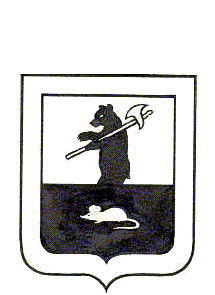 АДМИНИСТРАЦИЯ ГОРОДСКОГО ПОСЕЛЕНИЯ МЫШКИНПОСТАНОВЛЕНИЕг. Мышкин                                        22.09.2020                                                                                         № 188 О начале отопительного периода 2020– 2021 годов на территории городского поселения МышкинВ соответствии с Федеральным законом от 6 октября 2003 года № 131-ФЗ «Об общих принципах организации местного самоуправления в Российской Федерации», Федеральным законом от 27 июля 2010 года № 190-ФЗ «О теплоснабжении», в целях создания необходимых санитарно-гигиенических условий потребителям тепловой энергии городского поселения Мышкин,ПОСТАНОВЛЯЕТ:Установить начало отопительного периода 2020 – 2021 годов на территории городского поселения Мышкин:1.1.  для образовательных организаций, учреждений здравоохранения и социального обслуживания – с 24 сентября 2020 года.1.2. для жилищного фонда, административных зданий, прочих потребителей –  с 24 сентября 2020 года.Контроль за исполнением настоящего постановления возложить на заместителя Главы Администрации городского поселения Мышкин.        3. Опубликовать настоящее постановление в средствах массовой информации и разместить на официальном сайте Администрации городского поселения Мышкин в информационно – телекоммуникационной сети «Интернет».        4. Постановление вступает в силу с момента подписания. Глава городского поселения Мышкин              		 			                    Е.В.Петров